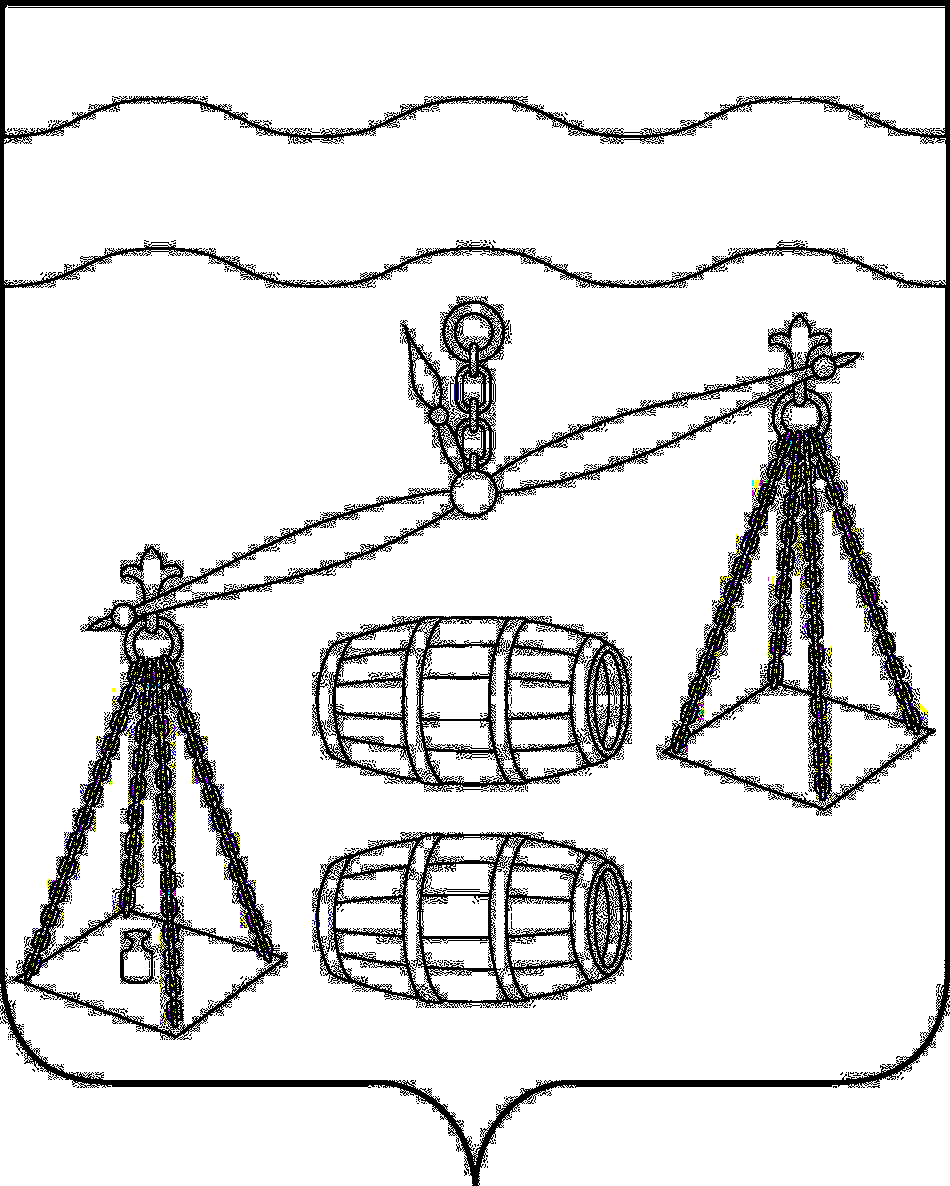 КАЛУЖСКАЯ  ОБЛАСТЬСУХИНИЧСКИЙ  РАЙОНСЕЛЬСКАЯ  ДУМАСЕЛЬСКОГО  ПОСЕЛЕНИЯ«СЕЛО ФРОЛОВО»РЕШЕНИЕот 23.12.2022 г.                            		                                               № 133В соответствии с Федеральным законом от 6 октября 2003 года №131-ФЗ «Об общих принципах организации местного самоуправления в Российской Федерации», Федеральным законом от 31 июля 2020 года № 248-ФЗ «О государственном контроле (надзоре) и муниципальном контроле в Российской Федерации», Решением Сельской Думы сельского поселения «Село Фролово» от 02.09.2021 № 64 «Об утверждении Положения о муниципальном контроле в сфере благоустройства на территории сельского поселения «Село Фролово», руководствуясь Уставом сельского поселения «Село Фролово», Сельская Дума сельского поселения «Село Фролово»                                                РЕШИЛА:     1.Утвердить прилагаемый Перечень индикаторов риска нарушения обязательных требований по муниципальному контролю в сфере благоустройства на территории сельского поселения «Село Фролово».     2. Установить, что данный Перечень индикаторов риска используется для определения необходимости проведения внеплановых проверок при осуществлении муниципального контроля в сфере благоустройства на территории сельского поселения «Село Фролово».     3. Настоящее Решение вступает в силу после его обнародования и подлежит размещению на сайте администрации МР «Сухиничский район».    4. Контроль за исполнением настоящего Решения возложить на администрацию сельского поселения «Село Фролово».Глава сельского поселения«Село Фролово»                                                 Л.Д. ЛапшинаПриложениек Решению Сельской ДумыСП «Село Фролово»от 23.12.2022 г. № 133Перечень индикаторов рисканарушения обязательных требований по муниципальномуконтролю в сфере благоустройства на территориисельского поселения «Село Фролово»1.Признаки ненадлежащего содержание подземных инженерных коммуникаций, расположенных на территории общего пользования. 2. Признаки повреждения элементов благоустройства. 3. Признаки нарушения порядка проведения земляных работ. 4. Признаки нарушения порядка использования объекта озеленения. 5. Признаки ненадлежащего содержания и использования территории общего пользования. 6. Признаки ненадлежащего содержания и использования фасадов зданий, строений, сооружений и их конструктивных элементов. 7. Признаки нарушения требований к внешнему виду фасадов зданий, строений, сооружений. 8. Признаки нарушения правил уборки кровли, крыш, входных групп здания, строения, сооружения. 9. Не проведение мероприятий по предотвращению распространения и уничтожению борщевика Сосновского. 10. Признаки иных нарушений Правил благоустройства территории сельского поселения «Село Фролово»Об Утверждении  Перечня индикаторов риска нарушения обязательных требований по муниципальному контролю в сфере благоустройства на территории сельского поселения «Село Фролово».